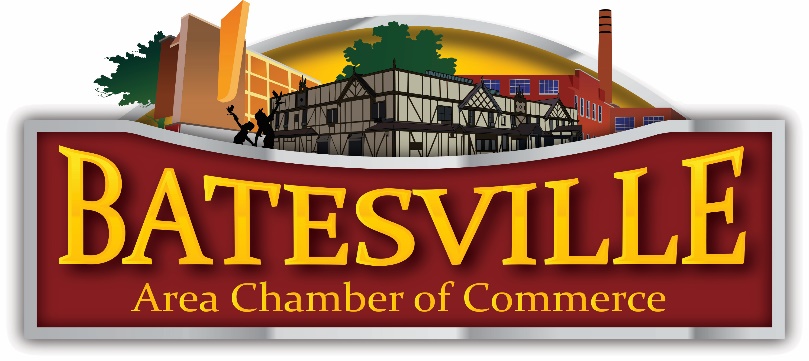 2020 Annual Award Nomination I want to nominate him/her or organization for:□	Distinguished Service Award – The most prestigious award recognizes an individual who has contributed outstanding efforts to the Community for a sustained period and at the very highest levels. □   Educator of the Year – Impact on Students, Scholastic Knowledge & Educational Improvement.□   Organization of the Year – Significant Impact & Service to our Community.□   Volunteer of the Year – This award has been given out since 2006 to individuals who have gone above and beyond in their volunteer work with the Batesville Area Chamber of Commerce and/or Community.Name: _______________________________________________________ Date: __________Company: ___________________________________________________________________Address: __________________________________________________ Phone #: _________City: : ________ Zip: _____________Nomination Submitted By: ______________________ Email Address: ________________Address: __________________________________________________ Phone #:__________City: : ________ Zip: _____________On a separate sheet of paper please answer the following questions:Background: Name of employer/organization where the nominee works, job title, occupation, recognition awards, and other biographical information about your nominee.Description: Describe why your nominee deserves to be recognized for this award.Attach your information to this sheet and return it by email (chamber@batesvillein.com), or drop it off at the Batesville Area Chamber of Commerce office. You can also download the form on our website: www.batesvillein.com. We will notify the winners and ask for additional information after we select the winners.  Return by Friday, December 31, 2019Batesville Area Chamber of Commerce301 Shopping Village, Batesville, IN 47006Office 812-934-3101      The awards will be presented at the Batesville Area Chamber of Commerce Annual Dinner on Thursday, January 30, 2020 at Batesville Knights of Columbus.